MINUTES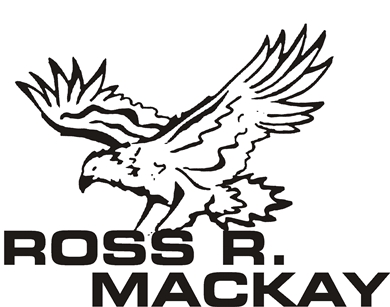 Date | time  | Meeting called to order by IN ATTENDANCEShawn Henderson, Tiffany Hanyk, Jennifer Forrest, Amanda Sharpe, Shari Wise, Reene Arsenault, Alexandra HartAPPROVAL OF MINUTESNovember Minutes approved 12/13/2022 by those in attendance.POSITIONAL VOTEChair/Co-Chair – Tiffany Hanyk Treasurer – Renee Arsenault Secretary – Jennifer Forrest ACTION ITEMS Upper Grand Learning FoundationHow to access a top up and how much Ross R. McKay could apply forDetermine the % towards – TBA Reviewing Treasury report and awaiting teacher wish list School Resources/ Teachers wish list – 45% and 5% to be allocated to teacher wish list max amount $1000.00Playground – 25%Other/General – 25%School LogoPRINCIPLES REPORT See AttachedTREASURERS REPORTWill have a report for next meeting To be attached EXPENDITURESSnack Program - $100/month – unanimous vote to keep the program – donations welcomePlayground Structure- need to keep 10% for repairs moving forwardFUNDRAISING$500 donated by Parent Involvement Committee – will need to confirm where to use.Suggestion for the snack program but need to confirmLunch programs - Pizza Day/Subway/Pita – second block started Ross R McKay apparel – usually handled by school. Looking to set up 5 t-shirts supporting awareness days with school logo.Goals – 100,000.00 green space/ playground3,400.00 raised, 8000.00 School needs/technology information 4,000.00 raised displayed information available on foyer T.V. DISCUSSIONEquity lunches support – for the next lunch block 1 slice of pizza per student (to avoid any confusion to the students who are receiving pizza) and allowing teachers to use their discretion for any extras to be stored and handed out to students as they see fit in emergency situations ie. Forgotten / light lunches. Setting school year calendar events and fundraisers Field Trips Movie nightsBBQ/Talent showDate - TBAAllowing a reasonable time frame for events to be entered in Cash Online (1week) example: information provided on a Monday would be able to go live the following Monday. Dec 10th Holiday market to be held at the school. (Amanda Sharpe is heading and organizing) Update- went well raised – Items to consider for next year – heating in the Gym, Music, extra help sign-up sheet. School Food drive to East Wellington Community Service – 971 items collected.  Delivered December 23rd Teachers wish list – providing each class with 200.00 to purchase items for classroom.Setting up a Easter Fundraised I love chocolate and Purdy’sLooking into Field trip options for a whole school trip. Tree top Trekking, future kids zone, Bingemans or Reptillia – pending approval and pricing.NEXT MEETINGDate:  January 18, 2022 6:00 PM School Library in person and virtual link (to be posted)